21.04.22. В целях реализации программы патриотического воспитания учащихся, а также в рамках реализации плана мероприятий  в честь 77-й годовщины Победы ВОВ, активисты РДШ, учащиеся отряда «ЮНАРМИЯ» на вокзале  столицы РД приветствовали  поезд ПОБЕДЫ.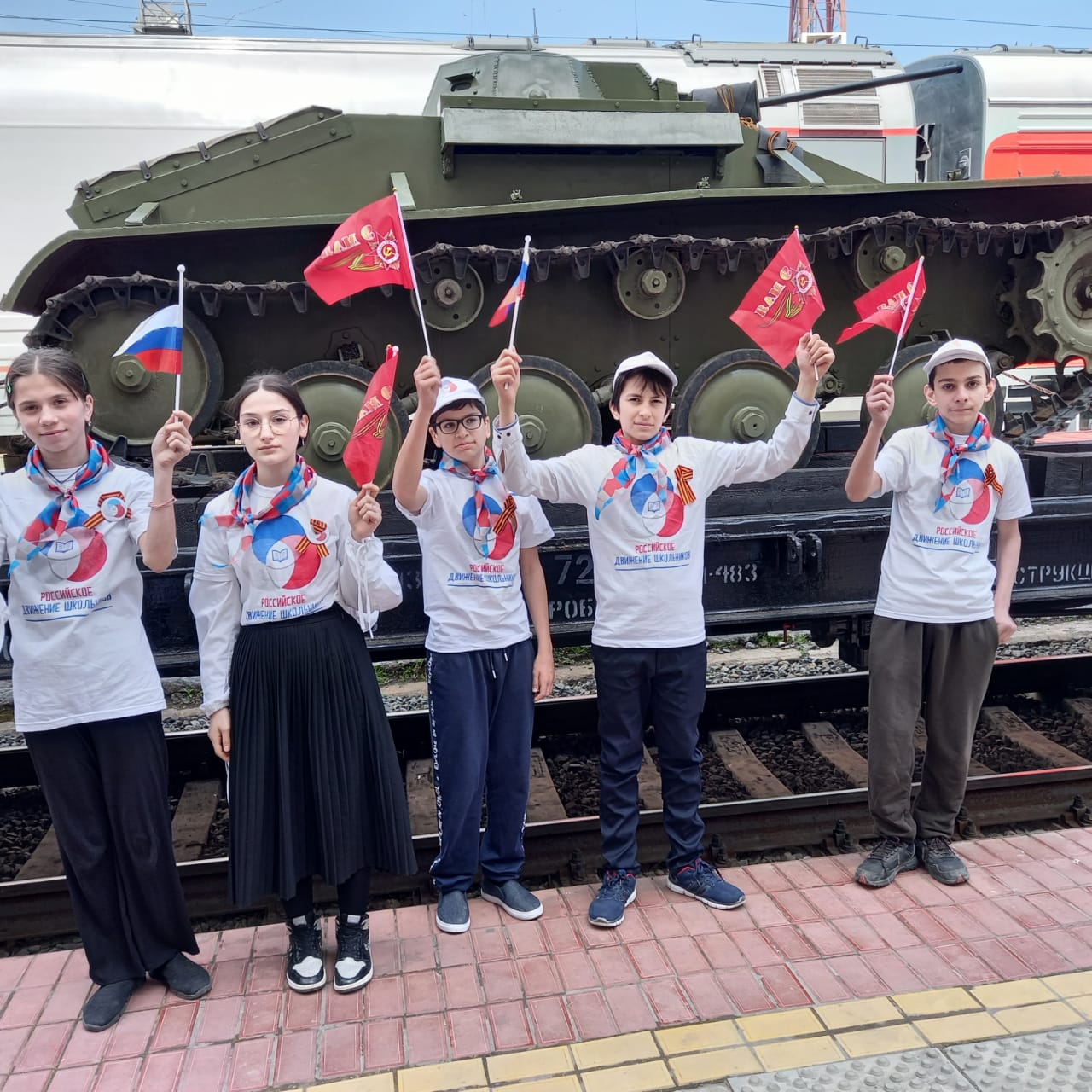 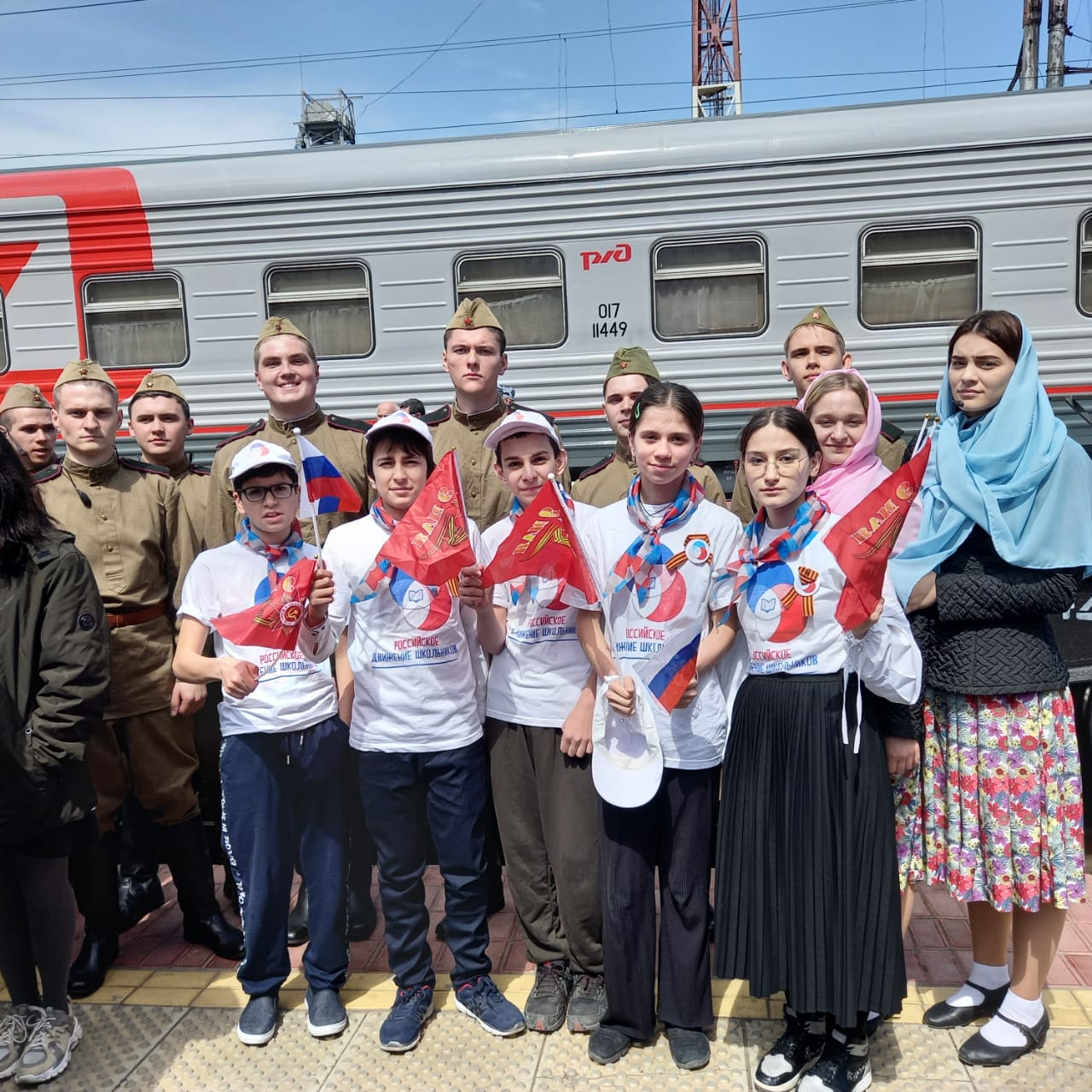 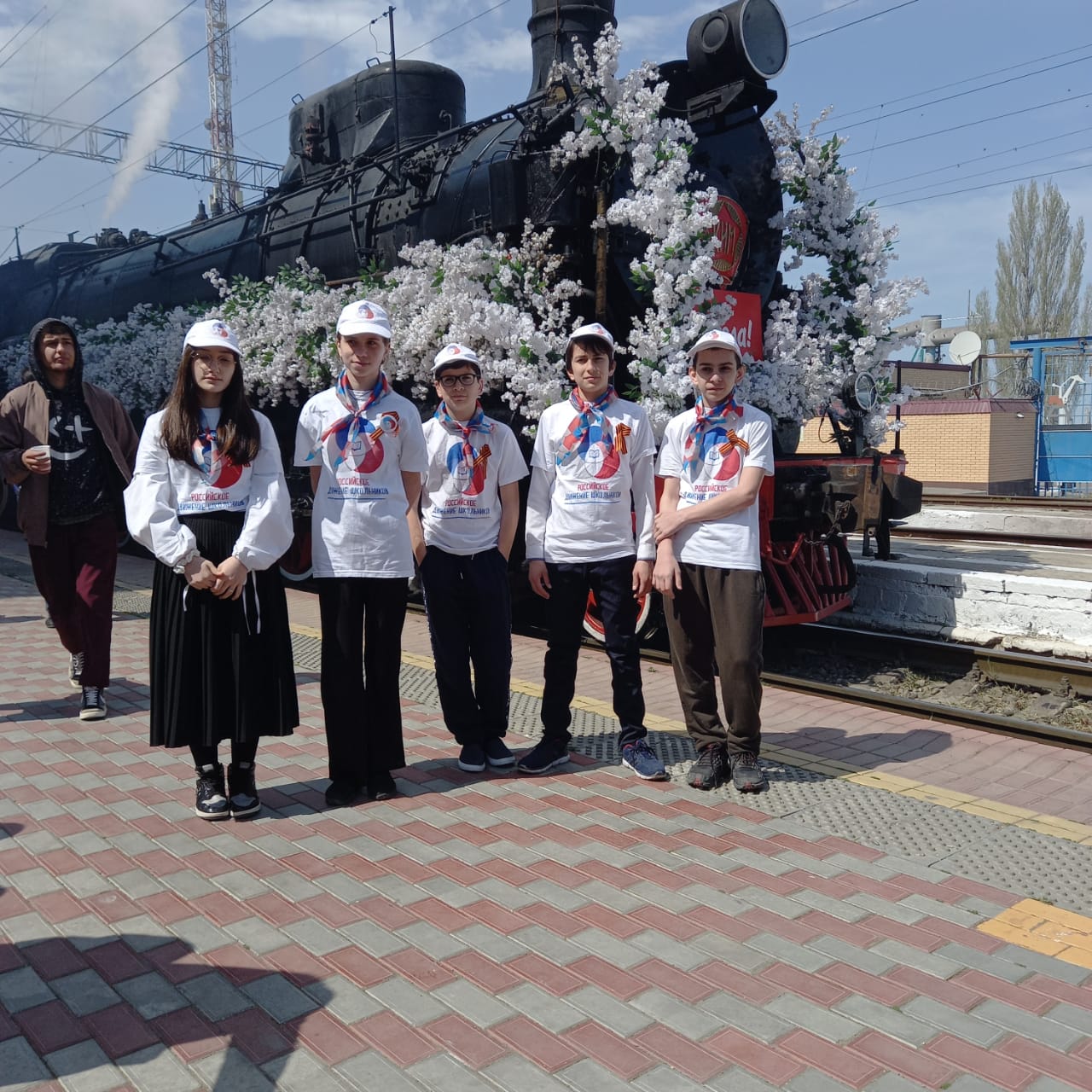 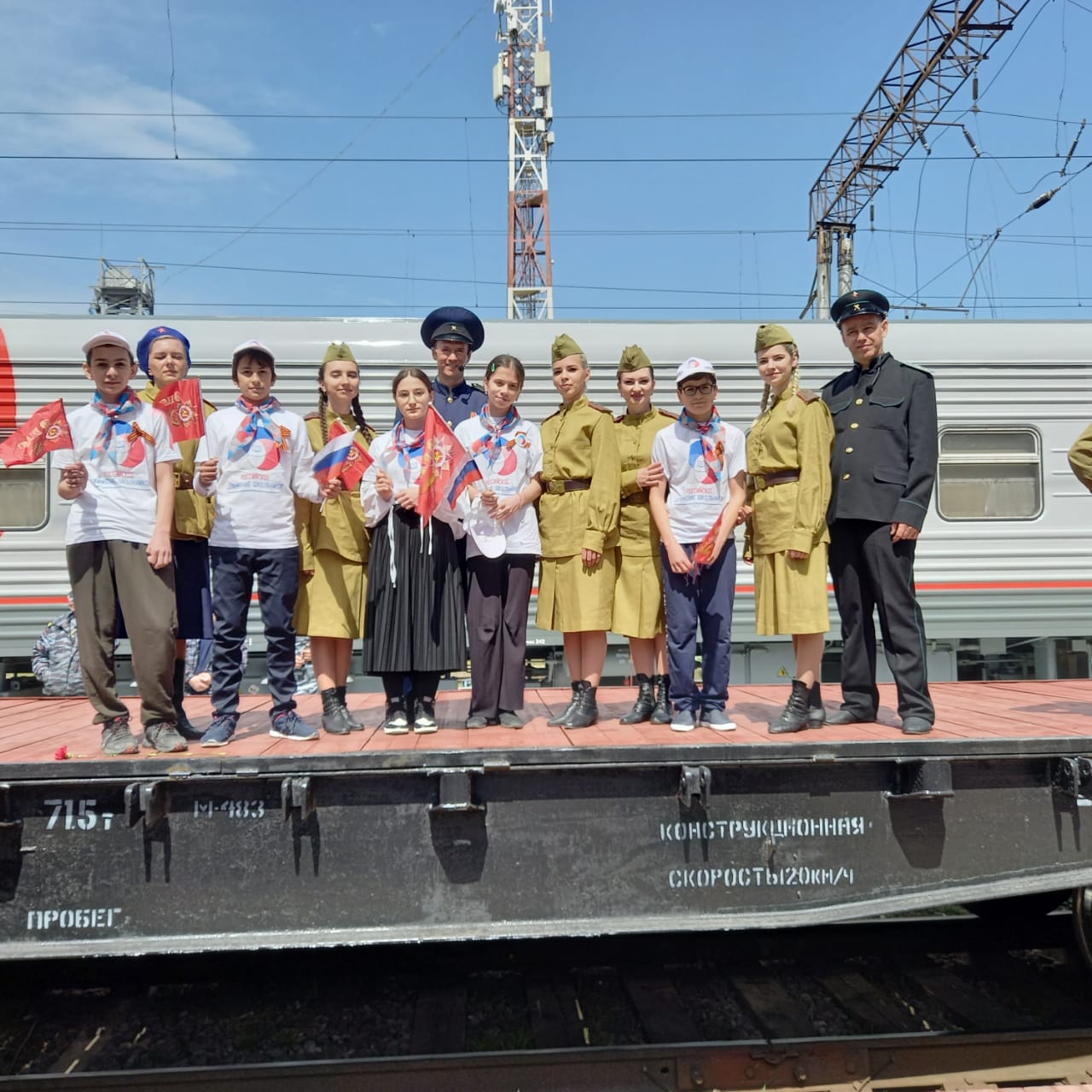 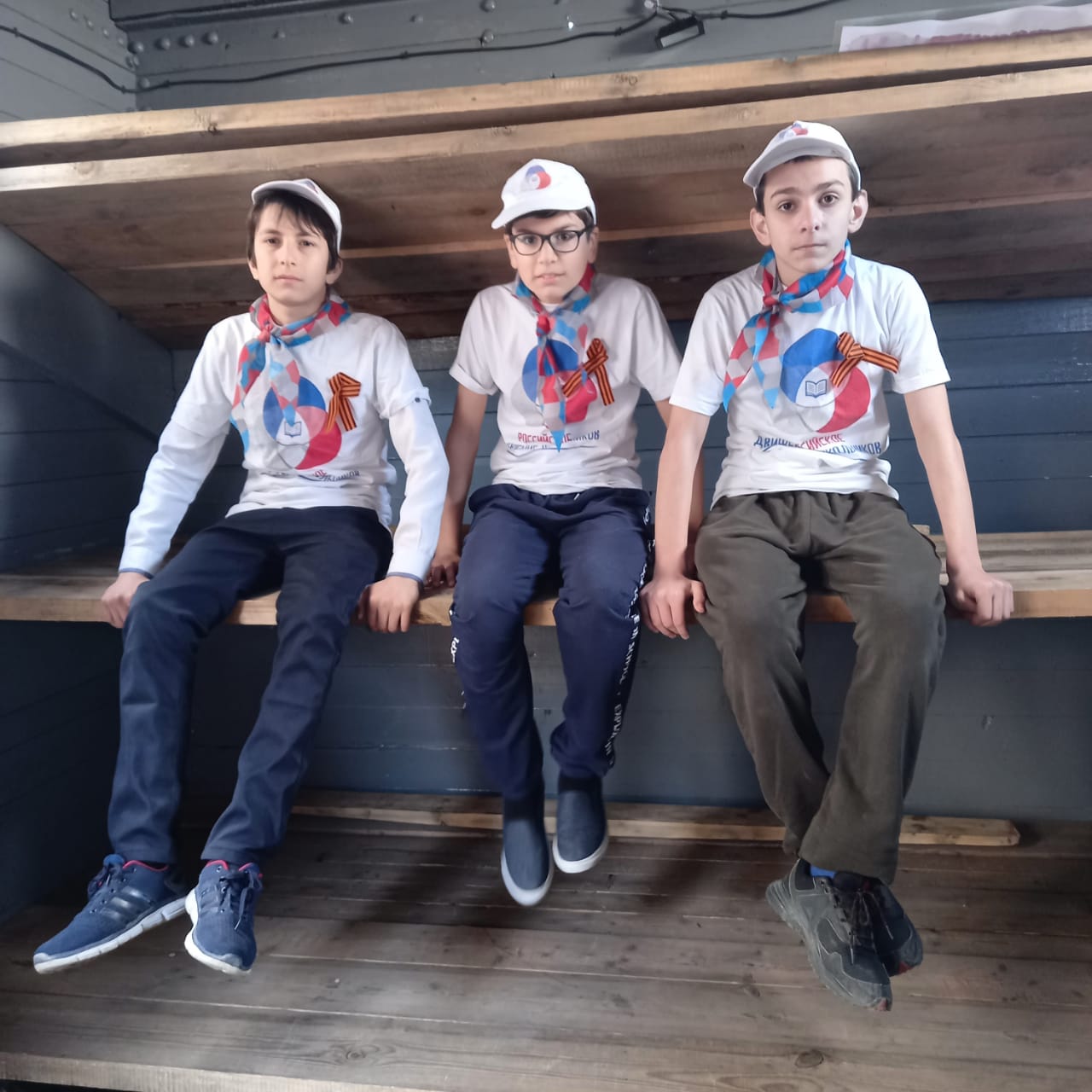 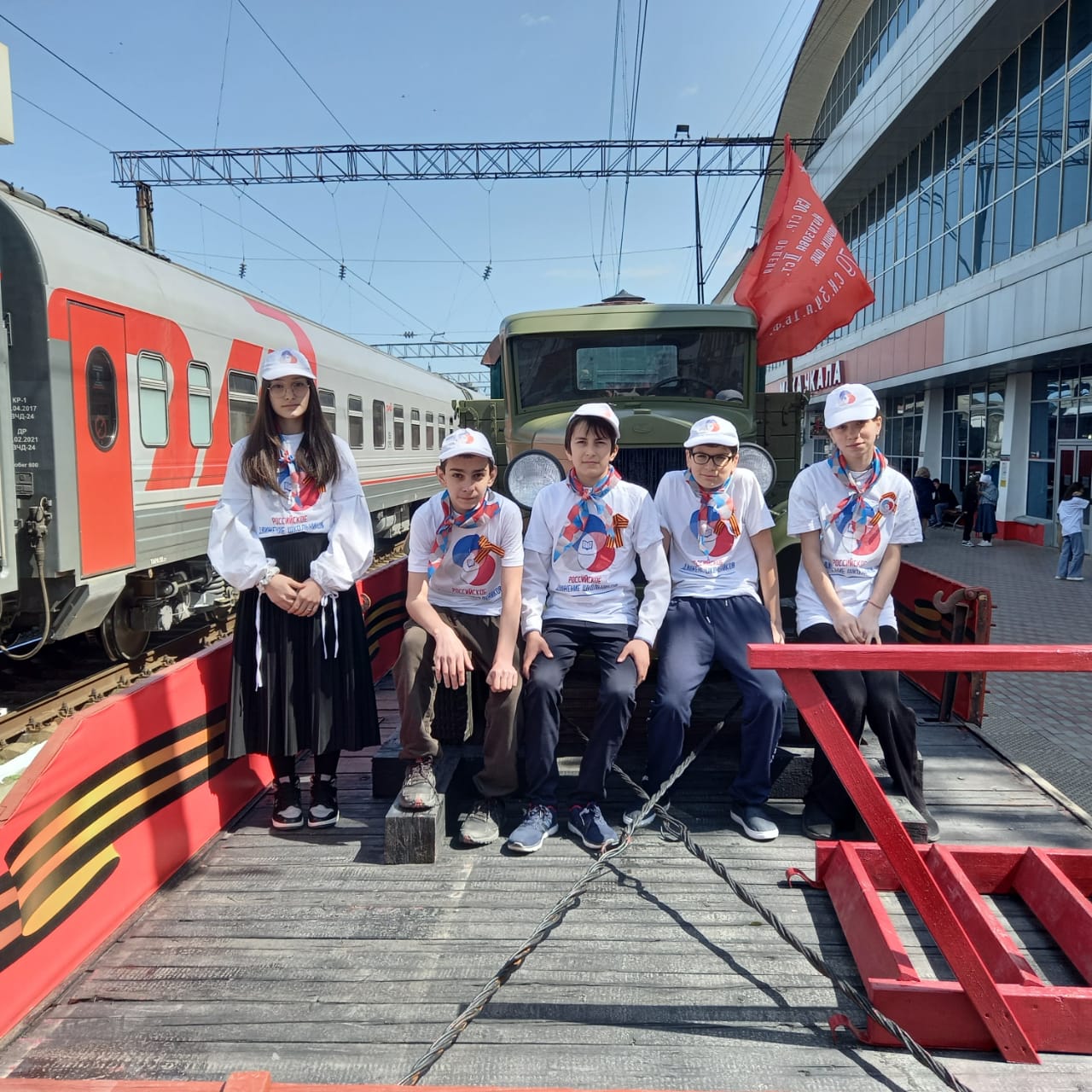 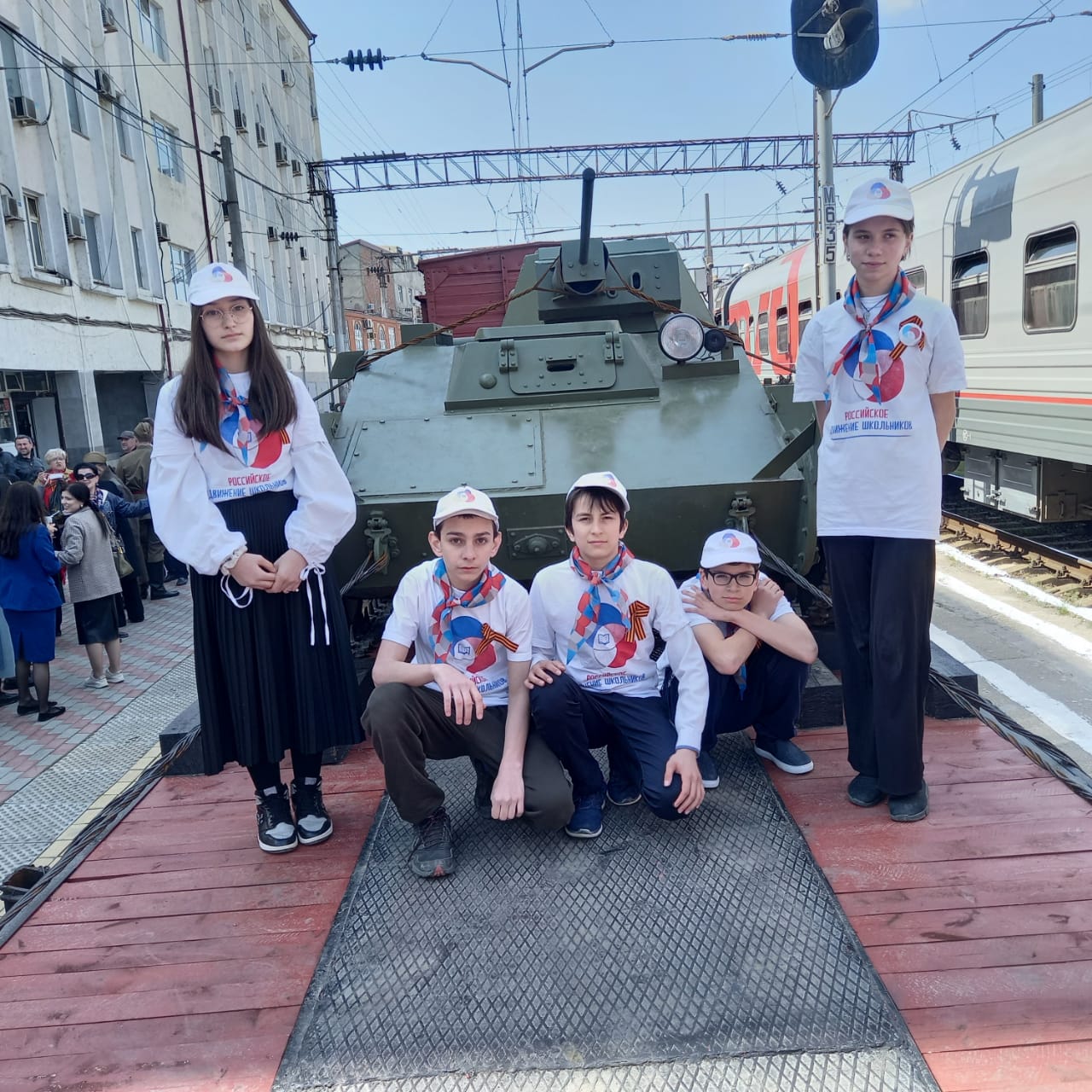 